附件2国家地理标志产品保护示范区建设申报推荐信息汇总表填表单位：（印章）                                             日期：    年   月   日注：1．“类型”一项，根据示范区示范一个或多个地理标志保护，选填“一个”或“多个”；2．“区域内企业数量及年生产总值”是指，保护区域内相应地理标志产品生产经营企业的数量及其年生产总值；3．“用标企业数量及其年生产总值”是指，保护区域内批准使用地理标志专用标志的企业数量及其年生产总值；4．“发生重大责任事故”是指，发生重大产品质量、安全健康、环境保护等责任事故，受到相关部门的通报、处分和媒体曝光；5．“地方政策文件”包括地方政府出台的地理标志保护工作保障政策、工作机制、督促考核和激励措施等。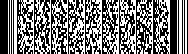 序号基本信息基本信息基本信息基本信息认定情况认定情况生产经营情况生产经营情况诚信守法情况政策保障情况序号示范区名称类型申报单位及联系方式推荐单位及联系方式地理标志批准时间及公告号/注册时间及注册号区域内企业数量（个）及年生产总值（万元）用标企业数量（个）及年生产总值（万元）三年内发生重大责任事故（有/无）已出台地方政策文件名录12